INDICAÇÃO Nº 8015/2017Indica ao Poder Executivo Municipal que efetue serviços de limpeza e roçagem das áreas públicas do Residencial Dona Margarida.Excelentíssimo Senhor Prefeito Municipal, Nos termos do Art. 108 do Regimento Interno desta Casa de Leis, dirijo-me a Vossa Excelência para sugerir que, por intermédio do Setor competente, efetue serviços de limpeza e roçagem das áreas públicas do Residencial Dona Margarida.Justificativa:Moradores alegam que, o mato vem tomando conta de todo bairro, situação que atrai bichos e insetos, além de animais peçonhentos como aranhas e escorpiões. Como há muitos terrenos públicos no bairro, os moradores alegam que a iniciativa de manter o residencial limpo deve partir da Prefeitura.Plenário “Dr. Tancredo Neves”, em 19 de outubro de 2.017.Gustavo Bagnoli-vereador-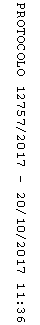 